ДОГОВОР №  на оказание телематических услуг связи и/или услуг передачи данныхг. Евпатория                                                            «________»_____________________20____г.  Общество с ограниченной ответственностью «ТРК «ЭЛАС», действующее на основании Лицензий выданных Федеральной службой по надзору в сфере связи и массовых коммуникаций  №179391  (оказание телематических услуг связи,  сроком действия  с 16.02.2020г. по 16.02.2025г. и  №179389  (оказание  услуг  связи  по передаче данных, за исключением услуг связи по передаче данных для целей передачи голосовой информации, сроком действия  с 16.02.2020г. по 16.02.2025г.), именуемое в дальнейшем Оператор, в лице директора Батурина Виктора Александровича, действующего на основании Устава, с одной стороны, и лицо, указанное в п. 1 настоящего Договора, именуемое в дальнейшем Абонент, вместе именуемые Стороны, заключили настоящий Договор о нижеследующем:СВЕДЕНИЯ ОБ АБОНЕНТЕкем выдан  ________________________________________________________________________________АдресРегистрации________________________________________________________________________________  2.	ПРЕДМЕТ ДОГОВОРА  2.1.	Оператор предоставляет Абоненту телематические услуги и/или услуги передачи данных, далее Услуги, в соответствии с Правилами предоставления услуг связи ООО «ТРК «ЭЛАС», далее Правила, являющимися неотъемлемой частью настоящего Договора,  и Тарифами, утвержденными в установленном порядке Оператором, а Абонент обязуется произвести полный расчет с Оператором за Услуги в срок, указанный в Договоре.  2.2.    Предоставление   Услуг   связи,   указанных   в   п.   2.1.   производится    по   адресу:   3. ПРАВА, ОБЯЗАННОСТИ, ОТВЕТСТВЕННОСТЬ СТОРОН И ДРУГИЕ УСЛОВИЯ ДОГОВОРА   3.1.  Подписанием настоящего Договора Абонент подтверждает своё согласие со всеми его условиями, Правилами и действующими Тарифами, а также с тем, что  до него в понятной,  доступной форме и в полном объеме доведены сведения об основных потребительских свойствах предоставляемых ООО «ТРК «ЭЛАС» услуг, ценах/тарифах на услуги,  порядке и сроках расчетов, правилах и условиях оказания и использования услуг, условиях акций, территории обслуживания и иной необходимой информации.  3.2 Договор,  Тарифы  и  Правила  являются  официальными  документами  Оператора и размещены на Сайте Оператора (www.elastv.ru), а также в офисе ООО «ТРК «ЭЛАС» и местах работы с Абонентами. 	  3.3.  Договор, Тарифы и Правила обязательны для исполнения Абонентом.  3.4.  Технические показатели телематических услуг и услуг передачи данных связи приведены в Правилах.   4.	ОПЛАТА УСЛУГ   4.1.	Стоимость  и  система  оплаты  Услуг  для  Абонента  определяется  Тарифными  планами, установленными Операторами, размещенными на Сайте Оператора (www.elastv.ru), а также в офисе ООО «ТРК «ЭЛАС» и местах работы с Абонентами.   4.2.	Абонент по настоящему Договору оказания услуг связи обязуется ежемесячно оплачивать Оператору абонентскую плату   за Услуги в соответствии с выбранным тарифом в порядке, установленном Правилами.   5.	ДЕЙСТВИЕ ДОГОВОРА  Договор оказания услуг связи вступает в силу с момента его заключения, и действует до его расторжения по основаниям, предусмотренным Правилами и законодательством Российской Федерации. В случае расторжения Договора по любым основаниям, все обязательства, возникшие до расторжения Договора, подлежат исполнению в полном объеме и в соответствии с условиями Договора.   6.	ЗАКЛЮЧИТЕЛЬНЫЕ ПОЛОЖЕНИЯ   6.1 В соответствии с Федеральным законом от 27.07.2006 г. No152-ФЗ «О персональных данных» Абонент выражает свое Согласие на осуществление со всеми персональными данными, указанными Абонентом в настоящем Договоре, а так же в предоставленных Абонентом документах, следующих действий: сбор, систематизация, накопление, хранение, уточнение (обновление, изменение), использование, распространение, обезличивание, блокирование, уничтожение (далее - обработка), а так же их обработку в целях продвижения на рынке услуг Оператора путем осуществления с Абонентом прямых контактов с помощью средств связи, на весь срок действия настоящего согласия. Обработка персональных данных осуществляется Оператором на бумажном и электронном носителях с использованием и без использования средств автоматизации. Настоящее согласие действует до момента прекращения договора, а так же последующие 5(пять) лет при условии отсутствия у Оператора сведений о его отзыве. По истечении срока действия настоящего согласия или в случае его отзыва Абонент уполномочивает Оператора уничтожить только те персональные данные, дальнейшая обработка которых не предусмотрена законодательством Российской Федерации.   6.2. Подписав Договор оказания услуг связи, Абонент подтверждает, что ознакомлен и согласен с тем, что Оператор вправе в одностороннем порядке вносить изменения в Правила.    6.3. Абонент, как совладелец общего имущества жилого дома, даёт своё согласие на размещение во вспомогательных помещениях, чердаке и на кровле телекоммуникационного оборудования Оператора.                                                      6.4. Договор составлен в двух экземплярах одинаковой юридической силы – по одному для каждой из Сторон.  7. ПОДПИСИ СТОРОНАбонент:    ________________                                         ____________________       Подпись 	                                                            Ф.И.О.Оператор:Общество с ограниченной ответственностью «ТРК «ЭЛАС»Юридический адрес: 297406, г. Евпатория, ул. 9 Мая, 102,оф. 8, Республика КрымПочтовый адрес: 297406, г.Евпатория, ул.9 Мая, 102, оф. 8, Республика КрымИНН/КПП 9110002575/911001001р/с 40702810241010000016 в РНКБ (ОАО) г. СимферопольБИК 044525607, кор. счёт №30101810400000000607Сайт: www.elastv.ruЭлектронная почта: adm@elastv.ruт. +7 978 085 6621т. 5-68-57	____Директор___     __________________       ______В.А.Батурин______                   Должность	          Подпись	                          Ф.И.О.  Фамилия  Имя  ОтчествоПаспортсерия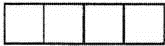 Номер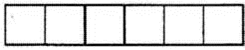  дата   выдачи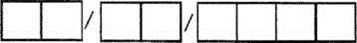    Контактный     телефонМожет использоваться Оператором для
направления уведомлений Абонентуо возникновении задолженности   Электронная          почтаМожет использоваться Оператором для
направления уведомлений Абонентуо возникновении задолженности  2.3. Лицевой счет абонента